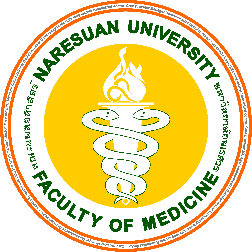 แบบตอบกลับการเสนอรายชื่ออาจารย์แพทย์เพื่อเป็นคณะกรรมการพิจารณาคัดเลือกนิสิตแพทย์เพื่อรับโล่เกียรติคุณด้านคุณธรรม จริยธรรม จากแพทยสภา ประจำปี....................1. ศูนย์แพทยศาสตรศึกษาชั้นคลินิก :  	   โรงพยาบาลพุทธชินราช จ.พิษณุโลก					   โรงพยาบาลสมเด็จพระเจ้าตากสินมหาราช					   โรงพยาบาลอุตรดิตถ์					   โรงพยาบาลแพร่					   โรงพยาบาลพิจิตร2. การเสนอรายชื่อ :              ท่านประสงค์ส่งรายชื่ออาจารย์แพทย์เพื่อเป็นคณะกรรมการพิจารณานิสิต     รายชื่ออาจารย์แพทย์ .......................................................................................................................................   			     ตำแหน่งอาจารย์แพทย์ .................................................................................................................................... 		        	    ท่านไม่ประสงค์ส่งรายชื่ออาจารย์แพทย์เพื่อเป็นคณะกรรมการพิจารณานิสิต							 ลงชื่อ ............................................................................							         (..........................................................................)							ตำแหน่ง ........................................................................							ลงวันที่   ...... / ............................ / ..................